Frenchtown Presbyterian Church, .     908-996-2227    Website: www.frenchtownpres.orgPastor Cell - 609-303-0500Worship 9:30AM Clerk of SessionKathy Skerbetz – 908-720-6533Session (Elders)Maureen Breiner 	                 Bill Penyak Bethman Bjellquist 	                 Paul PfistererJennifer Campbell 	                 Tonya ReeseGayla Gerhardt 	                 Carl StokesJohn Fiebig	                 Kathy SkerbetzBoard of DeaconsCarole Barrett 	                Barbara KerekesSharon Beck	                 SellittoDebbie Godown                                               Eileen WarkalaKen Gerhardt 	                Amy Verecha PastorRev. Dr. Merideth Mueller-Boltonpastormerideth@gmail.comChurch Secretary  Lea Raymond                               office@frenchtownpres.orgFinancial Manager  Mary Ann Hampton   finance@frenchtownpres.orgMusic Director  Hugh Sunghughsung@gmail.com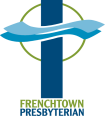 August 6, 2023  - Communion SundayWelcome to all who worship with us this morning!Prelude Welcome & Announcements                              God Gathers Us in Love Call to Worship	  Sunshine and celebration, rain and remembrance; all are part    of the richness of God’s mercy and love for us.God has blessed us in so many ways!Lord, be with us throughout these summer days.Guide us in your paths of service.Dance with us on the days of joy.Reach out to us when we are fearful.Open our hearts and spirits to your loveGod gently guides us to safety and peace. Thanks be to God.*Hymn #341                                 “O God, Show Mercy to Us”Prayer of AdorationCall to ConfessionPrayer of Confession God of the rainbow,
 you made a covenant with all creatures,
 promising life and hope.
 God of pathways, you show us how we should walk.
 Yet we forget our connection with one another
 and think that we are the center of the universe.
 We wander from your paths of truth
 into paths of deceit and pride.
 Forgive us and lead us back
 into the arms of your love. Amen.Assurance of Pardon*Passing of the PeaceGod Speaks to Us Through God’s WordPsalter - Psalm 46                                                    God is our refuge and strength, a very present help in trouble. Therefore we will not fear, though the earth should change, though the mountains shake in the heart of the sea;  though its waters roar and foam, though the mountains tremble with its tumult.There is a river whose streams make glad the city of God, the holy habitation of the Most High. God is in the midst of the city; it shall not be moved;God will help it when the morning dawns.The nations are in an uproar, the kingdoms totter; he utters his voice, the earth melts.  The LORD of hosts is with us; the God of Jacob is our refuge.Come, behold the works of the LORD; see what desolations he has brought on the earth. God makes wars cease to the end of the earth; God breaks the bow, and shatters the spear; God burns the shields with fire."Be still, and know that I am God! I am exalted among the nations, I am exalted in the earth."The LORD of hosts is with us; the God of Jacob is our refuge.Second Scripture Reading                                      Genesis 6:11-22             Sermon                                                                           “Do-Over”                               God Calls Us to Respond*Hymn #14 v.1,4,5                          “For the Beauty of the Earth”    Invitation to the OfferingOffertory:  Evan Almighty – God and Noah’s Wife Doxology #606 “Praise God from Whom All Blessings Flow”                                   Prayer of Dedication*Affirmation of Faith: The Apostles Creed (unison)I believe in God, the Father almighty,	Maker of heaven and earth, and in Jesus Christ his only Son, our Lord; who was conceived by the Holy Ghost,born of the Virgin Mary, suffered under Pontius Pilate,was crucified, dead, and buried; he descended into hell;the third day he rose again from the dead;he ascended into heaven, and sitteth on the right handof God the Father Almighty;from thence he shall come to judge the quick and the dead.I believe in the Holy Ghost; the holy catholic church;the communion of saints; the forgiveness of sins;the resurrection of the body; and the life everlasting. Amen.The LORD’s Supper The Lord be with you. And also with youLift up your hearts. We lift them up to the Lord	Let us give thanks to the Lord our God. It is right to give our thanks and praise.Communion of the People 	We share a common loaf and a common cup. Come forward via the aisle on the right.  The pastor will tear a piece of bread from the loaf. Dip it in the cup and partake of it as you return to your seat via the aisle on the left. Please inform an usher if you need assistance or would like to be served in your seat. Prayers of the People and the Lord’s Prayer God Sends Us Out to Reflect God’s Love*Hymn #353                          “My Hope is Built on Nothing Less”Charge and Blessing Postlude                                          *****************************MISSION STATEMENTWe are a body of believers in Jesus Christ the Lord that strives to be a living reflection of God’s love. We come together to confirm our individual faith while spreading the message of hope and love by serving those in need through mission and outreach.NEWS AND EVENTSEVENTS DURING THE WEEK – Aug. 7-13MondayTuesday   AA Meeting 6:30am   Card Games, 1-4pm in Fellowship Hall   AA Meeting, 8pmWednesday    AA Meeting 7:30pmThursday   AA Meeting 6:30am   Blood Drive, 1-6pmFriday    Alanon Meeting 12-1pmSaturday    Saturday Women's AA Group Meeting 9am    AA Meeting 7pmVacation Bible SchoolFOOD TRUCK PARTY VBS!  August 14-18th, 9:00am-11:30am at the Frenchtown Presbyterian Church. Ages preschool (must be toilet trained) through 5th grade invited. It will be combined with Milford Presbyterian and Alexandria Presbyterian Church.  Contact Kathy Skerbetz at 908-720-6533 for questions. All are welcome! Spread the Word! Blood DriveBlood drive at FPC on August 10th from 1-6pm.  To make an appointment visit RedCrossBlood.org and enter: FrenchtownPresby or contact Jennifer Campbell at 908-502-2575. Coming soon…the NEW DIRECTORY!Plans are underway to update and improve the content and availability of our directory.  Watch for sign-ups this summer to have your picture taken in Fellowship Hall.  You’ll also have an opportunity to check and update your contact information. With the updated pictures and information, we’ll compile a new directory that will be available online, through a secure portal on our website. It will be available to members and friends who have a passcode. We anticipate taking photos in mid-August through September.  Stay tuned!  Spread the Word – Back to school partyThe church is hosting Family Success Center for a FREE family fun back to school party on Tuesday August 15th from 4-6pm. There will be pizza, crafts, games and school supplies distribution.  Contact agerko@njprevent.com or call 908-237-0465 for registration or questions.